https://www.ottomanturkishstudiesassociation.org/events/list/Event Entry FormThe host institution or scholarly collective:Day, time (please indicate the time zone), and duration:The title of the event as you would like it to appear in the listing page:Short description as you would like it to appear on the event page:Digital link for the event page at the host institution or scholarly collective (for further details if any): Digital link for attending or registration:Contact e-mail address:Please e-mail this form to otsa.webmaster@gmail.com and otsa.web.editor@gmail.com copying secretariattsa@gmail.com at least ten days before your event. It will be processed within a week of receipt. Takvim-i VekayiThe Calendar of the Ottoman and Turkish Studies Virtual Events Communication Platform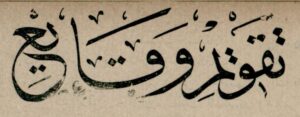 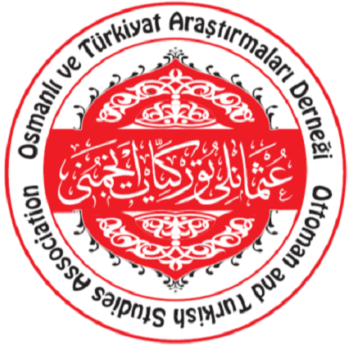 